WILLIAMSBURG HIGH SCHOOL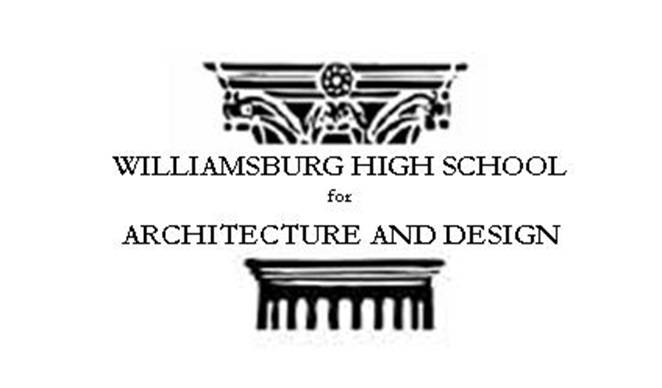 FOR ARCHITECTURE AND DESIGNPARENT/GUARDIAN SURVEY(DUE Monday, September 8, 2014)Hello! My name is Ms. Bui and I will be your child 10th grade Chemistry teacher this year.  Thank you for completing this survey.  The more information I have, the better we can work together to help your child do well in my class. Your Name: _______________________ Your Child’s Name:______________________You know your child best!  Please tell me a little about him/her:What is your relationship to the student?  (mother, father, aunt…) ___________________________________Please list their strengths (include as many as you can think of – academic, social, athletic, artistic, musical, etc.). What motivates your child?____________________________________________________________________________________________________________________________________________________________________________________________________________________________________________________________________________________________________________________________________What are your goals for your child this year? __________________________________________________________________________________________________________________________________________________________________Please share any information I should know about your child (medications, conditions, special seat requirements, bathroom needs, allergies): __________________________________________________________________________________________________________________________________________________________________And to facilitate our communication, please answer the following:How should I contact you? Email_______________________________________________Phone ______________________________ Times to call ______________________________Are you the only person to whom I should speak when I call home?  If there is someone else, please write their name and relationship to the child.Name _______________________________ Relationship _______________________________I hope you will feel free to contact me.  I can be reached via email at My email: bui@whsad.org         or        my cell phone: 832-671-8674 Thank you!  I look forward to communicating frequently and working closely with you this year!                                                                                                         ~ Ms. Bui